           JAGUAR MEETING SEVERNÍ ČECHY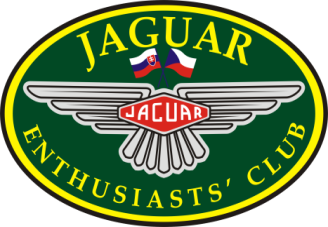                     25. - 28.května.2023   POŘADATEL: JAGUAR ENTHUSIASTS´CLUB ČR&SR   ZÁVAZNÁ  PŘIHLÁŠKAVůz  JAGUAR, model….. …….. .....               rokvýroby …...........Objem válců (cm3):… …..…...                             RZ ..........................JEZDEC          jméno a příjmení:     ………………………………….                                                                                                                                                          	             adresa:  ………………………………………………………………………………….                         telefon:   ……………………..    E-mail……………………………………………. …                  SPOLUJEZDCI                           jméno a příjmení  	  … …………………………..………  					  …………………………………….Vložné 11 000 Kč/posádku (2 osoby) zahrnuje: ubytování se snídaní (3 noci v hotelu Břízky v Jablonci n.N., obědy v pátek a sobotu, večeře v pátek a v sobotu, poplatky za parkování, vstupné, fotodokumentace, polepy vozů, itinerář, upomínkové a dárkové předměty.Číslo účtu pro vložné: 43-2166960297/0100Prohlašuji a souhlasím s tím, že na veškeré škody, vzniklé na vozidle a jiné možné škody související s touto akcí, včetně možných zranění řidiče a spolujezdců, nebudu uplatňovat náhradu vůči organizátorovi a zároveň prohlašuji, že moje vozidlo je řádně pojištěno pro provoz na veřejných komunikacích.V…………………….         dne  ………………..         podpis jezdce…………………………………Účastníci si rezervují ubytování individuálně na vlastní jméno z rezervace pro JEC:                                              hotel Břízky,  Průběžná 4597, Mšeno nad Nisou, 466 04 Jablonec nad Nisoue-mail: hotel@brizky.cz       tel. 731 425 705Termín uzávěrky přihlášek: 10. 5. 2023.Přihlášky zasílejte poštou nebo e-mailem na:Jaguar EnhusiastsClub,  Mánesova  925,  258 01  Vlašime-mail:  info@jec.cz, tel. 603 235 637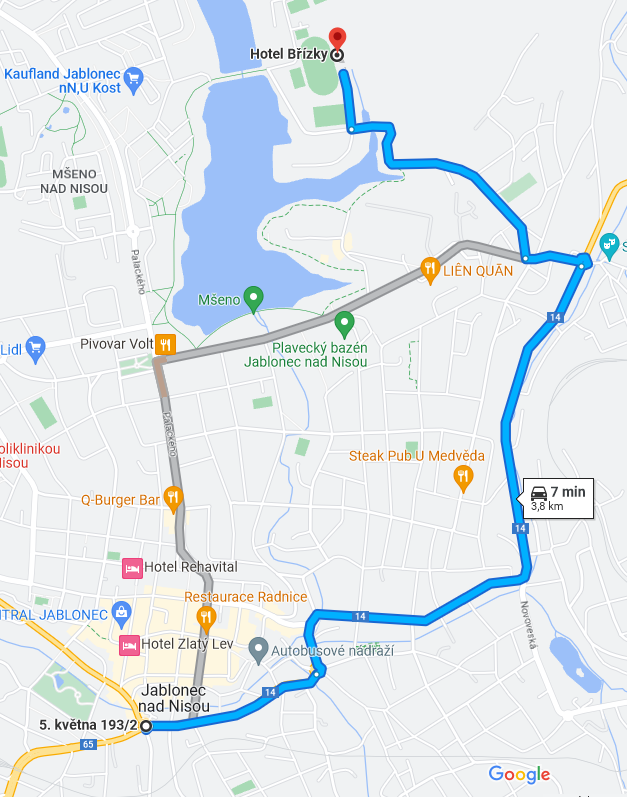 Po silnici č. 14 projet město až na kruhový objezd v Jabloneckých Pasekách, tady výjezd třetím výjezdem do stoupání do ulice Chelčického (silnice č. 29029),               po 170 m odbočit doprava do ulice Průběžná, ta Vás dovede až k hotelu.